PHILIPPIANS 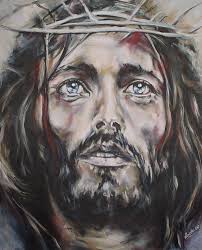 The Attitude of Christ5 Your attitude should be the same as that of Christ Jesus: 6 Who, being in very nature[a] God,
    did not consider equality with God something to be grasped;
7 but made himself nothing,
    taking the very nature[b] of a servant,
    being made in human likeness.
8 And being found in appearance as a man,
    he humbled himself
    and became obedient to death—
        even death on a cross!    [Philippians 2:5-9]The Context:Christ’s state of humiliationChrist’s human nature was in possession of _________________________From the time of Christ’s conception, He ___________________________Christ’s example of humiliationChrist’s Nature Summarized:Very nature = Equal with =Christ’s actions:Did not consider =Made Himself =Humbled Himself =Became obedient = The attitude [mind-set]Like-minded (v.2) ___________________________________________________One mind (v. 2) _____________________________________________________Attitude should be (v. 5) ______________________________________________Christ’s exampleHe _______________________________________________He ________________________________________________He ________________________________________________